Welcome to Shadyhill Speedway! Please read and be familiar with theinformation contained herein. Enjoy and be safe.RULE BOOK DISCLAIMER: The rules and/or regulations set forth herein are designed to provide for the orderly conduct of racing events and to establish minimum acceptable requirements for such events and by participating in these events, all participants are deemed to have complied with these rules.  No express or implied warranty of safety shall result from publications or compliance with these rules and/or regulations.  They are intended as a guide for the conduct of the sport and are in no way a guarantee against injury or death to a participant, spectator or official.  The track officials shall be empowered to permit minor deviations from any of the specifications herein or impose any further restrictions that in their opinions do not alter the minimum acceptable requirements.  No express or implied warranty of safety shall result from such alteration of specifications.  Any interpretation or deviation of these rules is left to the discretion of the officials.  Their decision is FINAL.TO ALL DRIVERS AND CAR OWNERS:All drivers must have a current Shadyhill Speedway Driver Identification Card and a completed and signed driver’s agreement on file at the pit gate entrance building in order to be eligible to race.  The application fee is ten dollars ($10.00) and there will not be any payout without presenting the Shadyhill Speedway Driver’s I.D. Card.  Any prize money not collected by the final points race of the season will be forfeited.  It is the responsibility of the driver & car owner to make certain the car is race legal. It must meet the specifications that are contained herein.  A vehicle that has competed for posted prize money is subject to post race inspection by the officials, to be conducted in a selected impound area.  Anyone (includes drivers, pit crew members, and fans) engaged in disorderly conduct will be escorted off of speedway property for the evening.  No refunds. Drivers will also lose all monies and points earned for the evening’s events.FIGHTING:  CONSEQUENCES FOR FIGHTING ARE AS FOLLOWS: *  1ST OFFENSE – $500.00 MINIMUM FINE, SUSPENDED FROM THE NEXT FOUR (4) RACING EVENTS, EXCLUDING RAIN-OUTS. FINE MUST BE PAID PRIOR TO BEING ALLOWED ON SPEEDWAY PROPERTY.*  2ND OFFENSE - $1,000.00 MINIMUM FINE, SUSPENDED FROM SHADYHILL SPEEDWAY PROPERTY FOR ONE CALENDAR YEAR FROM DATE OF OFFENSE. FINE MUST BE PAID PRIOR TO BEING ALLOWED ON SPEEDWAY PROPERTY.-If you or one of your crew members are caught in another driver’s pit stall during a confrontation you will be held accountable for the situation.-No guns or weapons allowed anywhere on Shadyhill property.The track reserves the right to determine the intent and specifications contained herein.  The track also retains the option to update, delete, add, or amend any rule that it deems in the best interest of the track.  Anything not covered herein should be checked with the proper official before proceeding.  Track general and safety rules supersede sanctioning body rules.RAIN-OUT POLICY:If races are incomplete due to weather during mud laps, time trials, line-ups, heats, etc. (events that occur prior to consis and/or features), races are considered a complete rain-out.  Line-ups, mud laps, time trials, heats, etc. will NOT count.  These races will not be entered into the books and points will not be given.  Rain-out tickets and/or bands will be honored for one of the next two (2) scheduled events after the rain-out date, excluding special races. Employees of Shadyhill Speedway MUST be able to read the complete number of the rain ticket and/or band upon presentation.  If number is not readable, rain ticket and/or band will not be honored.  No exceptions.Once the checkered flag falls on the last heat race for the evening and the remainder of the evening’s races are canceled due to weather, races will be completed upon a day deemed appropriate for the track schedule. If this occurs, tickets and/or bands will NOT be considered rain tickets and will NOT be honored for any future events.NO PIT PASS: Any person whose pit pass has been accidentally removed from their wrist must produce pit pass to pit gate for trade in for a new band.  Any person found in the pits without a pit pass will be prosecuted with a charge of theft and restitution of pit pass fee and a fine of fifty dollars ($50.00).SEASON AWARDS:The top 10 in points in each class will receive awards at the year end banquet.GENERAL RACE PROCEDURES AND RULES:DRIVERS:  More than one driver per vehicle per night will be allowed if the change is reported to the pit steward prior to heat races.  Any unreported change will result in the vehicle being moved to the rear of the pack.  Automatic disqualification and/or fine of vehicle for evening if not followed.  Driver may compete in more than one class.  Entry fee for other class(es) is the same as the first class.  Driver must declare his/her other class(es) when signing in at the pit gate.  The driver qualifies for the race, not the car.  Any car changes will start at the back of the race. No outside communication allowed from crew members or spectators.2. DRIVERS AND OWNERS: ALL vehicles must remain until after payout or risk loss of money and points if protested.  If any rule infraction is found during random inspection, prior to beginning of program, car/driver may still compete if infraction is corrected and noted by track tech. 3.  POST TECH INSPECTION:  After the feature, the top three (3) positions must report directly to the scales and then to the inspection area. No  alternates in all classes.  Only  driver  and one  pit crew member per car allowed in tech area with track officials.  Failure to stop will result in driver placed in final place of finishing lineup and will receive monies and points that correspond with this place. 4.  DRAW: All classes will draw for position unless otherwise noted. 5.  STAGING AREA: It is the responsibility of the driver and/or owner to make sure their vehicle is safe and race ready, and to have their vehicle in the staging area as soon as the previous race enters the speedway, or that driver WILL start at the back of their race. All required safety equipment (helmet, gloves, suit, window net/arm restraint, 5-point harness, etc.) must be properly worn and secured or car will be sent to pits and not allowed to compete in that race.  Any driver that did not draw for starting position will be placed to the rear of any line-up.6.  RESTARTS ON FIRST LAP: The race is officially started when the leader reaches the start/finish line. Any yellows during the start of a race will be charged to the driver(s) who caused the yellow and they will be sent to the tail. 7.  YELLOW / RED FLAG: Drivers do not race to the yellow flag.  When the yellow is out, the scoring stops.  Drivers should maintain position at LOW speed.  Stopping is allowed if directed by an official. If stopped dead on the track after the race is officially started regardless of the reason, driver will go to the end of the pack on the restart. If you are involved in the caution, you are sent to the rear. No matter what. (Excluding people who stop to avoid wreck.) If driver is the cause or involved in two yellows in any heat or consis they will be sent to the pits. If yellow comes out on white flag lap, the checkered will be thrown & the field will be frozen. Drivers are not racing to the yellow/checkered. Red flag situations are the same except the drivers MUST STOP unless an official directs the driver to another area.  If a driver refuses the official’s order to take a certain position on the track (i.e. go to the back of the pack) resulting in a delay of the race, driver will be black flagged and sent to the pits. 7A. MOVE OVER FLAG: All cars being lapped must hold your line.8.  CHECKERED FLAG: The race is over after last vehicle on the lead lap takes the checkered flag. 8A. Heat races will be 8 laps or 10 minutes. 10 car maximum in heat races. If you are involved in two wrecks you will be black-flagged. Consis races are 10 laps or 10 minutes. 12 car maximum in consis. If you are involved in two wrecks you will be black-flagged  Feature races will be maximum 20 minutes. IF you are involved in three incidents you will be black-flagged. 20 car maximum in feature. 9.  LINE-UPS:  On all restarts the line-up will be the running order of the current scored lap. Restarts will be double file, with leader choosing inside or outside. No vehicle can improve their position until they pass the flag stand.10.  WORKING ON VEHICLE WHILE ON TRACK: Any car that requires any cosmetic work under caution while the field is moving will lose its race position, unless under red or at the direction of an official.  No pit crew allowed on track for assistance.  Car must be able to resume racing when red light conditions are over.  Drivers must  stay in their  own  vehicle on the track  unless  under  the direction of an official or unless there is a fire.  11.  UNAUTHORIZED PERSON(S) ON TRACK: Any unauthorized person(s) on the track or infield will be escorted off of speedway property for the rest of the evening.  Also, person(s) will not be allowed on speedway property for next two (2) events, excluding rain-outs. 12.  PITTING DURING THE RACE: Once you leave the racetrack you are not allowed to return during that race. 13.  SPEEDING IN PITS:  Any driver who speeds in the pits will be immediately required to pack up their racing car and gear, escorted off of speedway property, and will lose all monies.14.  ROUGH OR RECKLESS DRIVING: Will NOT be tolerated.  If black flagged for rough or reckless driving, driver will be sent to the pits and points and monies for that race only will be scored to 20th place in feature, or last place if more than 20 cars begin feature race, and/or last place in heat race. 15.  STOPPING ON THE TRACK: Anyone stopping on the track will be placed to the back of the line-up unless told otherwise by an official.16.  TRACK RESERVES THE RIGHT TO TEAR DOWN ANY ENGINE THAT HAS COMPETED IN ANY RACE. Refusal at any time will result in loss of monies and awards. Tear down, gaskets and assembly is full responsibility of driver and/or owner.17.  BATTERY: Must be securely mounted in trunk, under hood, or behind driver’s seat in all classes.  Must be bolted in secured metal or marine box.  Metal box must have some type of insulation surrounding battery.  Lid must be sealed to box with rubber seal.18.  BODY APPEARANCE: Prefer a bright, neat paint job.  No metallic numbers or paint allowed.  Arabic numbers ONLY (1, 2, 3, etc.).  The numbers must be on both doors and the roof (facing the stands).  It is recommended to have the number on the front and rear at least four inches (4”) high.  Alcohol vehicles MUST have an “A” by vehicle number.  This “A” is to be bright red in a circular white background and must be at least 4” high.  This must be designated for emergency purposes.19.  BRAKES:  Must be in good working condition.20.  FUEL TANKS: Fuel cell mounted in metal container mandatory.21.  Intentional dumping of any oil products on Shadyhill Speedway property will result in:*  loading of vehicle and being escorted off of property*  payment of cleanup costs and fees*  prosecution to the fullest extent of the law22.  ALL GLASS AND PLASTIC MUST BE REMOVED.23.  WEIGHT: If weights are added they must be securely bolted with ½” or more threaded rod and painted white with car number on each weight. 24.  ALL CARS MUST HAVE STURDY CHAINS OR STURDY CABLES ON FRONT AND REAR FOR WRECKER HOOK-UP.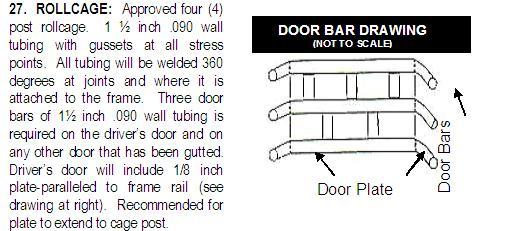 25.  DRIVESHAFT MUST BE PAINTED WHITE.  HOOP MUST BE PRESENT TO KEEP DRIVESHAFT FROM FALLING TO GROUND.26.  DRIVER’S SEAT: Racing seat is mandatory.  Seat must be properly and securely mounted to frame and/or roll cage.27.  DRIVER’S HARNESS: Five (5) point, three (3) inch wide racing harness is mandatory. Harness must be Snell Foundation, Inc. (SFI) approved and highly recommended to be no more than two (2) years old from date of tag.  BELTS WEATHERED, FRAYED, OR TORN WILL NOT BE ALLOWED ON TRACK.28. SAFETY: APPROVED FIRESUIT, RACING GLOVES, and U.S. COASTGUARD APPROVED FIRE EXTINGUISHER PROPERLY MOUNTED INSIDE DRIVER COMPARTMENT ARE MANDATORY.  HELMET w/SNELL SA APPROVED RATING and FULL FACE SHIELD MANDATORY.  HELMETS SA2005 or NEWER HIGHLY RECOMMENDED.  ARM RESTRAINTS OR FULL WINDOW NET ARE MANDATORY.  Hahns Restraint System recommended. All required safety equipment (helmet, gloves, suit, window net/arm restraint, 5-point harness, etc.) must be properly worn and secured or car will be sent to pits and not allowed to compete in that race. 29.  DOCTOR’S RELEASE:  Shadyhill Speedway management reserves the right to request a doctor’s release at any time for a driver to participate at Shadyhill Speedway. 30.  RACECEIVERS & Transponders:  Mandatory in all classes.  No other electronic communication devices in or on racecar. X2 Mylaps Transponder required.31.  DRIVER’S AGES: Age for each non-sanctioned class is as follows:Bomber:  14 years of age through adult4-Banger:  14 years of age through adultTeen-4:  13 years through 19 years of age of the current seasonAny driver under the age of 18 must have an original minor’s release form, signed by minor driver’s legal guardian and notarized, on file at the pit gate entrance building.  All Teen-4 driver’s must also provide a copy of his/her birth certificate on file with their original minor’s release form.  Paperwork will not be carried forward from the previous year.  ALL PAPERWORK MUST BE IN ORDER BEFORE ALLOWED TO BE ON RACETRACK.  THERE WILL BE NO EXCEPTIONS.  Inquire with sanctioning bodies for driver’s age minimums for sanctioned classes.  No driver the under age of 14 is allowed to drive at Shadyhill with the exception of the Teen-4 class.  If a Teen-4 driver advances into any other class at Shadyhill Speedway, the driver will not be allowed to compete in the Teen-4 class again.Be aware that drivers/car owners are responsible for all current general and class rules.  Please remember that the track reserves the right to determine the intent and specifications contained herein.  The decision of the track officials is final.  If there are any questions, please contact a track official for explanation.